AK6 14/5/2020REVISAMOS CAMBIOS FÍSICOS Y QUÍMICOS. LEE MUY BIEN LAS LECTURAS Y COMPLETA LA ACTIVIDAD: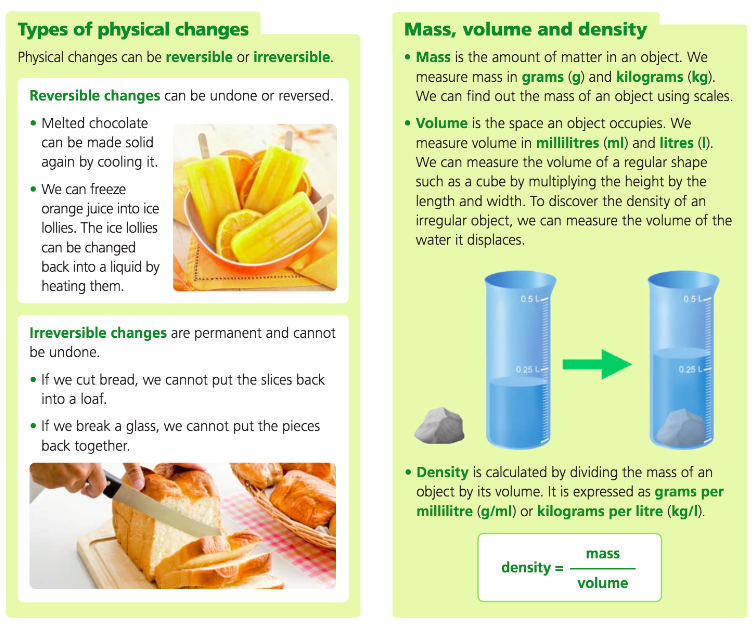 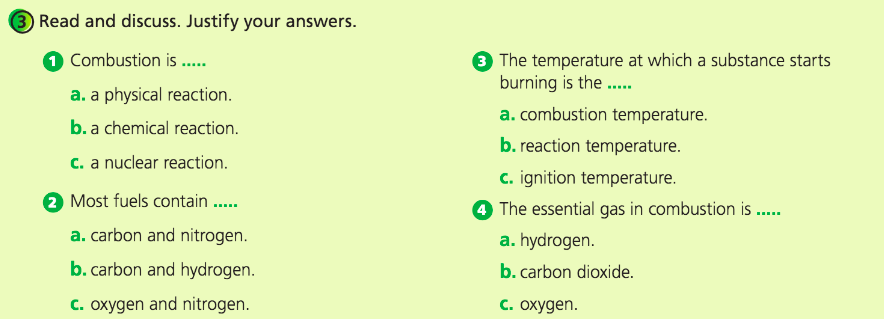 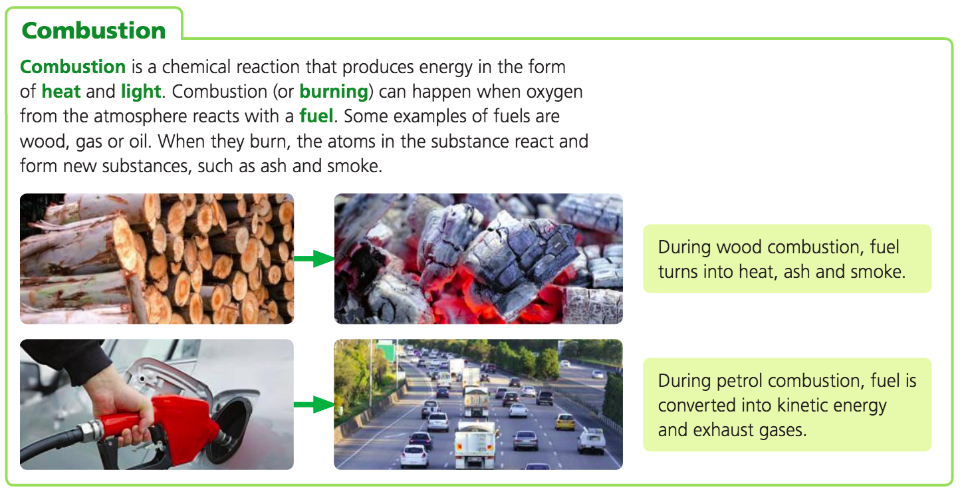 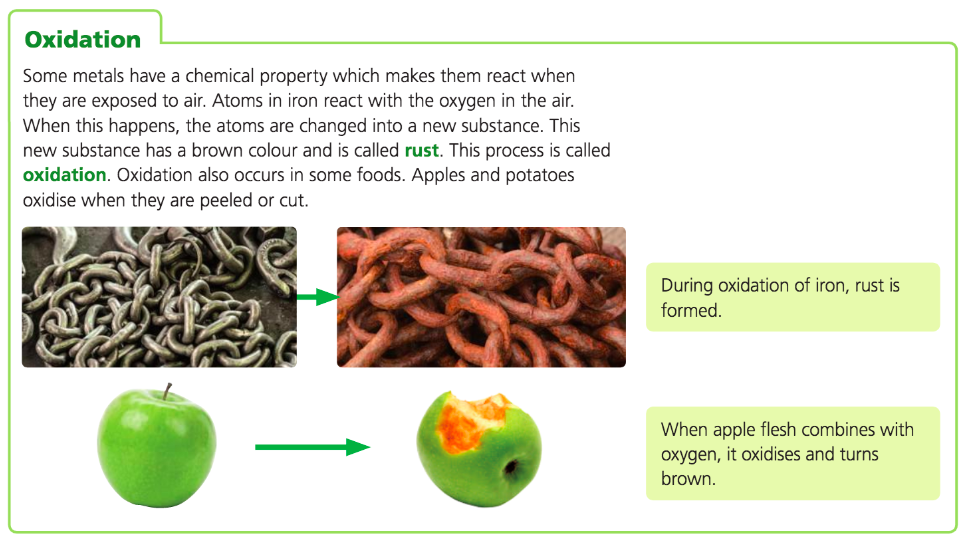 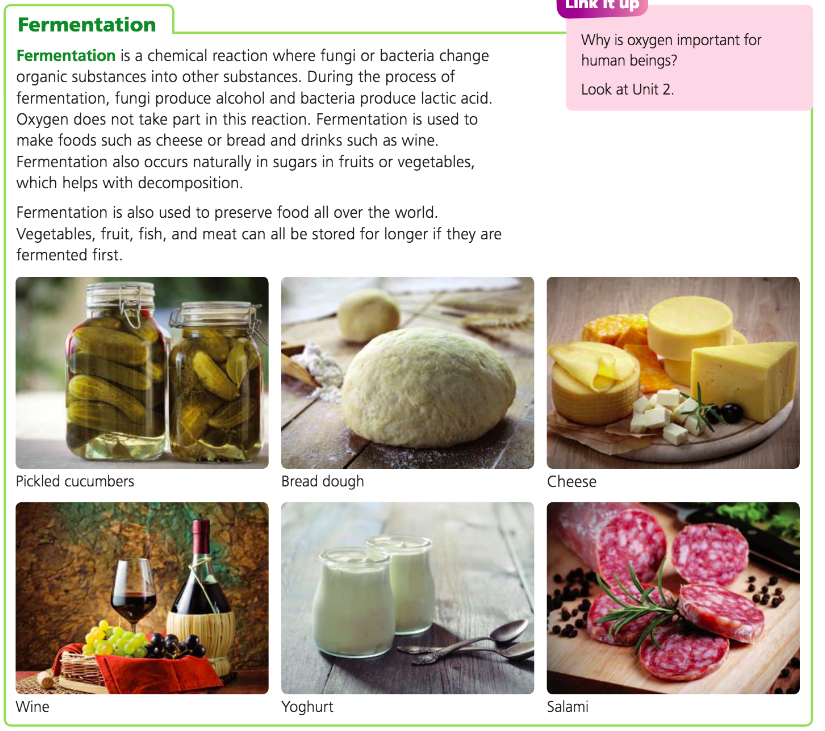 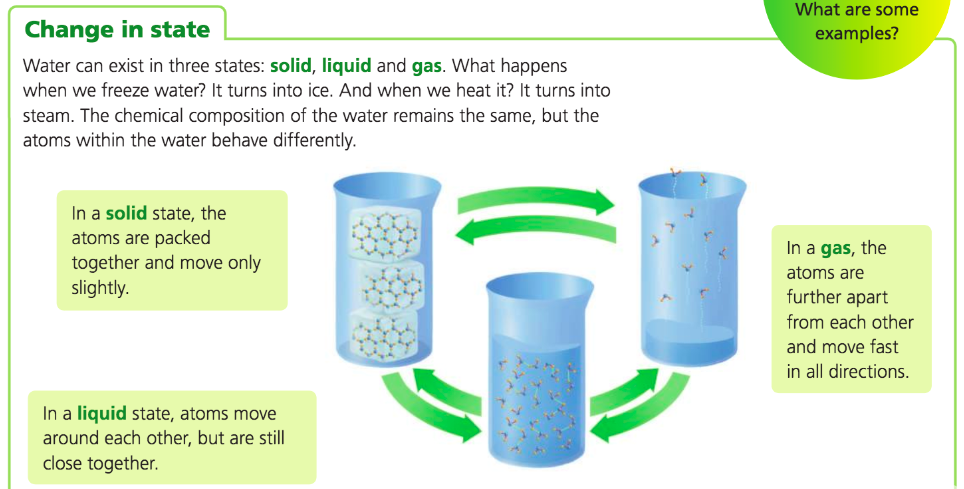 